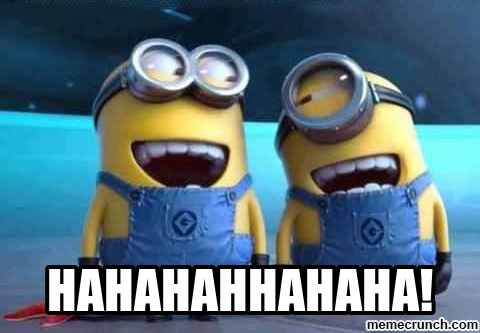 Laughter helps us feel good. So, spending time with people who make you laugh is a good way to relax. Answer the questions below and have a laugh or two!Who is one of the funniest people you know?What is something this person said or did that made you laugh?What is the funniest thing that has ever happened to you? Describe.What is the funniest thing that has ever happened to your best friend? Describe.Describe something your favorite comedian did that made you laugh.Did anything make you laugh today? If so, what?Draw a cartoon character of yourself as a baby, teenager, and distinguished elder. Have fun! 